ГОРОДСКОЙ СОВЕТ ДЕПУТАТОВМУНИЦИПАЛЬНОГО ОБРАЗОВАНИЯ «ГОРОДСКОЙ ОКРУГ ГОРОД СУНЖА»«13» июня 2017 г.									         № 4/2-1РЕШЕНИЕО земельном налоге В соответствии с главой 31 Налогового кодекса Российской Федерации и Федеральным законом от 6 октября 2003 г. № 131-ФЗ «Об общих принципах организации местного самоуправления в Российской Федерации» Городской совет депутатов решил: Считать действующим на территории муниципального образования «Городской округ город Сунжа» установленный и введенный в действие пунктом 1 решения Орджоникидзевского городского Совета от 21 декабря 2015 г. № 6 «Об установлении на территории городского поселения Орджоникидзевское Сунженского муниципального района Республики Ингушетия земельного налога» земельный налог.Установить налоговые ставки в следующих размерах:1) 0,2 процента от кадастровой стоимости участка в отношении земельных участков:- отнесенных к землям сельскохозяйственного назначения или к землям в составе зон сельскохозяйственного использования в населенных пунктах и используемых для сельскохозяйственного производства;- занятых жилищным фондом и объектами инженерной инфраструктуры жилищно-коммунального комплекса (за исключением доли в праве на земельный участок, приходящейся на объект, не относящийся к жилищному фонду и к объектам инженерной инфраструктуры жилищно-коммунального комплекса) или приобретенных (предоставленных) для жилищного строительства;- приобретенных (предоставленных) для личного подсобного хозяйства, садоводства, огородничества или животноводства, а также дачного хозяйства;- ограниченных в обороте в соответствии с законодательством Российской Федерации, предоставленных для обеспечения обороны, безопасности и таможенных нужд;2) 1,1 процента от кадастровой стоимости участка в отношении прочих земельных участков.Сведения о кадастровой стоимости земельных участков налогоплательщиков доводятся в порядке, установленном действующим законодательством Российской Федерации.Дополнительно к перечню налоговых льгот, установленных статьей 395 Налогового кодекса Российской Федерации, освободить от уплаты земельного налога следующие категории налогоплательщиков:- инвалидов I группы инвалидности и инвалидов II группы инвалидности, установленной до 1 января 2004 г.;- инвалидов с детства.Льготы по земельному налогу предоставляются в отношении одного земельного участка по выбору налогоплательщика, вне зависимости от количества оснований для применения налоговых льгот.Заявление о предоставлении льготы, уведомление о выбранных объектах налогообложения, в отношении которых предоставляется налоговая льгот, а также документы, подтверждающие право налогоплательщика на налоговую льготу и уменьшение налоговой базы, представляются налогоплательщиками в налоговый орган по своему выбору не позднее 1 марта года, следующего за истекшим налоговым периодом.При непредставлении налогоплательщиком, имеющим право на налоговую льготу, заявления (уведомления) о выбранном объекте налогообложения в качестве льготируемого земельного участка, налоговая льгота предоставляется в отношении одного участка с максимальной исчисленной суммой налога.Земельный налог и авансовые платежи по земельному налогу налогоплательщиками - организациями уплачиваются в следующем порядке и в сроки:а) налогоплательщики - организации уплачивают авансовые платежи по земельному налогу ежеквартально равными долями как одну четвертую соответствующей налоговой ставки процентной доли кадастровой стоимости земельного участка по состоянию на 1 января года, являющегося налоговым периодом:- срок уплаты за первый квартал – не позднее1 мая;- срок уплаты за второй квартал – не позднее1 августа;- срок уплаты за третий квартал – не позднее1 ноября.б) сумма земельного налога, подлежащая уплате в бюджет по итогам налогового периода, определяется налогоплательщиками - организациями как разница между суммой налога, исчисленной в соответствии с пунктом 1 статьи 396 Налогового кодекса Российской Федерации, и суммами авансовых платежей по земельному налогу, подлежащих уплате в течение налогового периода, и уплачивается по сроку не позднее 1 марта года, следующего за истекшим налоговым периодом.С момента вступления в силу настоящего решения признать утратившими силу:- решение Орджоникидзевского городского Совета от 21 декабря 2015 г. № 6 «Об установлении на территории городского поселения Орджоникидзевское Сунженского муниципального района Республики Ингушетия земельного налога», за исключение пункта 1;- решение Орджоникидзевского городского Совета от 31 декабря 2015 г. № 9/1 «О внесении изменений в решение Орджоникидзевского городского Совета от 21 декабря 2015 г. № 6 «Об установлении на территории городского поселения Орджоникидзевское Сунженского муниципального района Республики Ингушетия земельного налога».Опубликовать (обнародовать) настоящее решение в установленном законом порядке.Настоящее решение вступает в силу с 1 января 2018 года, но не ранее, чем по истечении одного месяца со дня его официального опубликования.РеспубликаИнгушетия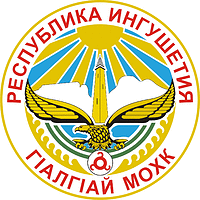 ГIалгIайМохкПредседатель Городского совета депутатовХ. Ю. Цечоев Главагорода СунжаТ. М. Цичоев 